#SundayScramble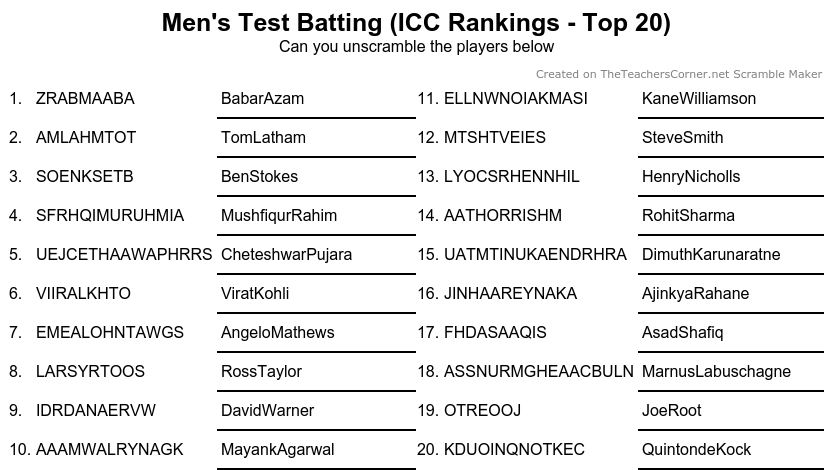 